Тел: +381(0)25/417-001Факс: +381(0)25/417-001 www.zelenilosombor.co.rs   office@zelenilosombor.co.rsБрој: 21-48/2019-КД-1Датум: 02.10.2019.Н А Р У Ч И Л А Ц Јавно комунално предузеће „ЗЕЛЕНИЛО“ Сомбор25000 Сомбор, Раде Дракулића бр.12_________________________________________________________________________ КОНКУРСНА ДОКУМЕНТАЦИЈА ЗА ЈАВНУ НАБАВКУ ДОБАРА –Со и камени агрегатиПартија 1 – Со за посипање путеваОзнака из општег речника набавки:14420000У ПОСТУПКУ ЈАВНЕ НАБАВКЕ МАЛЕ ВРЕДОСТИ ЈН МВ15/2019Сомбор, септембар 2019. годинеНа основу члана 39. и члана 61. Закона о јавним набавкама („Службени гласник РС“, број 124/2012, 14/2015 и 68/2015, 68/15), члана 6. Правилника о обавезним елементима конкурсне документације у поступцима јавних набавки и начину доказивања испуњености услова („Службени гласник РС“, 29/2013 и 104/2013, 68/15) и Одлуке о покретању поступка јавне набавке мале вредности број: 21-48/2019.од 23.09.2019. године,Комисија за јавну набавку добара:Со и камени агрегати, Партија 1 – Со за посипање путева, у поступку јавне набавке мале вредности, образована Решењем директора JKП „ЗЕЛЕНИЛО“ Сомбор број: 21-48/2019.од 23.09.2019. године,п р и п р е м и л а  јеКОНКУРСНУ ДОКУМЕНТАЦИЈУУ поступку јавне набавке мале вредностиРед.бр. ЈН МВ 15/2019За јавну набавку добара: Со и камени агрегати	Конкурсна документација садржи: Опште податке о јавној набавциПодатке о предмету јавне набавкеУпутство понуђачима како да сачине понудуУслове за учешће у поступку јавне набавке из чл. 75. и чл. 76. Закона о јавним набавкама и упутство како се доказује испуњеност тих условаОбрасци:„Изјава понуђача који наступа самостално или са подизвођачем или подноси заједничку понуду“ (Образац 1)„Подаци о подизвођачу“ (Образац 2) „Изјава понуђача који подносе заједничку понуду Партија 1“ (Образац 3) „Изјава о испуњености обавезних услова за учешће у поступку јавних набавки Партија 1 (Образац 4) „Модел референц листе понуђача - Партија 1“ (Образац 5)„Потврда купца - Партија 1“ ( Образац 6)„Понуда Партија 1“ (Образац 7) „Спецификација добара Партија 1“ (Образац 8) „Техничке карактеристике Партија 1 “ (Образац 9)„Трошкова припреме понуде Партија 1 “ (Образац 10) „Модел уговора Партија 1“ (Образац 11) „Изјаву о поверљивости података Партија 1“ (Образац 12) „Изјаву понуђача о независној понуди Партија 1“ (Образац 13).ОПШТИ ПОДАЦИ О ЈАВНОЈ НАБАВЦИПодаци о наручиоцу:Назив: Јавно комунално предузеће „ЗЕЛЕНИЛО“ Сомбор,	 Адреса: 25000 Сомбор, ул. Раде Дракулића бр. 12,   Интернет страница:   www.zelenilosombor.co.rsНапомена да се спроводи јавна набавка мале вредности:За предметну јавну набавку спроводи се поступак јавне набавке мале вредности у складу са чланом 39. Закона о јавним набавкама.Предмет јавне набавке: Предмет јавне набавке је набавка добара: Со и камени агрегатиПартија 1 – Со за посипање путеваКонтакт особа:Марко Терзин, тел. 025/417-001, односно e-мaил адреса: nabavka@zelenilosombor.co.rsПОДАЦИ О ПРЕДМЕТУ ЈАВНЕ НАБАВКЕОпис предмета набавке:Предмет јавне набавке је набавка добара: Со и камени агрегатиПартија 1 – Со за посипање путеваОзнака из општег речника набавки:14420000 – Со за посипање путеваУПУТСТВО  ПОНУЂАЧИМА  КАКО  ДА  САЧИНЕ ПОНУДУ			Упутство понуђачима како да сачине понуду садржи податке о захтевима наручиоца у погледу садржине понуде, као и услове под којима се спроводи поступак избора најповољније понуде за јавну набавку ЈН МВ 15/2019 – Со и камени агрегати. Понуђач мора испуњавати све Законом о јавним набавкама одређене услове за учешће у поступку јавне набавке, а понуду у целини припрема и доставља у складу са овом конкурсном документацијом.            Сви трошкови везани за припрему понуде и учешће у поступку јавне набавке падају на терет понуђача, осим у случају када наручилац обустави поступак из разлога престанка потребе за спровођење јавне набавке. У наведеном случају понуђачи који су преузели конкурсну документацију, а који су имали одређене (доказиве) трошкове могу тражити повраћај трошкова.               У случају одустанка од закључења уговора о јавној набавци, наручилац неће бити одговоран ни на који начин за било какву штету коју понуђач може услед тога да претрпи, укључујући али не ограничавајући се на изгубљену добит, упркос томе што је наручилац био упозорен на могућност наступања штете, сем трошкова из претходног става.			Накнаду за коришћење патената, као и одговорност за повреду заштићених права интелектуалне својине трећих лица сноси понуђач.ЈЕЗИК НА КОМЕ ПОНУДА МОРА БИТИ САСТАВЉЕНАПонуда и остала документација која се подноси уз понуду мора бити састављена на српском језику.НАЧИН ПОДНОШЕЊА ПОНУДЕ		Конкурсна документација се може преузети на интернет страници Наручиоца www.zelenilosombor.co.rs или на Порталу јавних набавки www.portal.ujn.gov.rsПонуда мора у целини бити сачињена у складу са конкурсном документацијом и писменим позивом Наручиоца. Понуде морају бити достављене лично или препорученом пошиљком у затвореној коверти на адресу: ЈКП „ЗЕЛЕНИЛО“ Сомбор, ул. Раде Дракулића бр. 12, 25000 Сомбор са назнаком НЕ ОТВАРАТИ – понуда за јавну набавку добара бр. ЈН МВ 15/2019 – Со и камени агрегати.	На полеђини коверте мора бити назначен назив, број телефона и адреса понуђача.Понуду доставити најкасније 07.10.2019 године до 12.00 часова.	Неблаговремене и незапечаћене понуде неће се разматрати. Понуде које нису у складу са конкурсном документацијом сматраће се неисправним. Понуде са варијантама нису дозвољене.		Благовременим ће се сматрати само понуде које су до наведеног рока примљене од стране Наручиоца, без обзира на који су начин послате. Све неблаговремене понуде ће неотворене бити враћене понуђачима са назнаком да су поднете неблаговремено.МЕСТО, ВРЕМЕ И НАЧИН ОТВАРАЊА ПОНУДА	Понуде ће бити отворене јавно последњег дана истека рока за подношење понуда и то 07.10.2019. године у 12.15 часова, на адреси Наручиоца, ЈКП „ЗЕЛЕНИЛО“ Сомбор, ул. Раде Дракулића бр. 12, 25000 Сомбор. 	Представник понуђача, који присуствовује јавном отварању, мора предати комисији за јавну набавку писмено овлашћење понуђача за учешће у поступку отварања понуда.Овлашћење мора да садржи: меморандум понуђача, име и презиме овлашћеног представника и број његове личне карте, потпис и печат овлашћеног лица (у случају када је овлашћени представник власник фирме, предати фотокопију решења о упису овлашћеног лица у регистар надлежног органа). Без наведеног овлашћења, представник има право само на присуство, без права активног учествовања у поступку отварања понуда и потписања записника.	Понуђачима који нису учествовали у поступку отварања понуда, Наручилац је дужан да достави записник о отварању понуда у року од три дана од дана отварања понуда.ОБАВЕЗНА САДРЖИНА ПОНУДЕ           Понуда се саставља тако што понуђач уписује тражене податке у обрасце дате у конкурсној документацији, читко – штампаним словима. Понуђач мора понудити све позиције из спецификације материјала, у противном ће понуда бити неприхватљива.Свака исправка текста или цифре мора бити парафирана и оверена печатом, у противном ће понуда бити неприхватљива.     Понуђач подноси понуду која мора да садржи попуњене, потписане и печатом оверене  следеће обрасце:„Изјава понуђача који наступа самостално или са подизвођачем или подноси заједничку понуду“ (Образац 1)„Подаци о подизвођачу“ (Образац 2) „Изјава понуђача који подносе заједничку понуду Партија 1“ (Образац 3) „Изјава о испуњености обавезних услова за учешће у поступку јавних набавки Партија 1 (Образац 4) „Модел референц листе понуђача - Партија 1“ (Образац 5)„Потврда купца - Партија 1“ ( Образац 6)„Понуда Партија 1“ (Образац 7) „Спецификација добара Партија 1“ (Образац 8) „Техничке карактеристике Партија 1 “ (Образац 9)„Трошкова припреме понуде Партија 1 “ (Образац 10) „Модел уговора Партија 1“ (Образац 11) „Изјаву о поверљивости података Партија 1“ (Образац 12) „Изјаву понуђача о независној понуди Партија 1“ (Образац 13).ВАЛУТАПонуда се изражава у динарима. ПОНУДА СА ВАРИЈАНТАМАПонуда са варијантама није дозвољена. ДОДАТНЕ ИНФОРМАЦИЈЕ ИЛИ ПОЈАШЊЕЊА У ВЕЗИ СА ПРИПРЕМАЊЕМ ПОНУДЕ            Додатне информације и објашњења у вези са припремањем понуде, заинтересовано лице може тражити у складу са чланом 20. ЗЈН (писани облик, електронском поштом или телефаксом, као и објављивањем од стране наручиоца на Порталу јавних набавки), најкасније 5 дана пре истека рока за подношење понуда. Наручилац ће у року од 3 дана од дана пријема захтева, објавити одговор на Порталу јавних набавки и на својој интернет страни.             Заинтересовано лице ће свој захтев доставити на следећу адресу наручиоца ЈКП „ЗЕЛЕНИЛО“ Сомбор, Раде Дракулића бр. 12, 25000 Сомбор, са напоменом „Захтев за додатним информацијама или појашњењима конкурсне документације за јавну набавку број ЈН МВ 15/2019“.           Тражење додатних информација или појашњења телефоном није дозвољено.КРИТЕРИЈУМ ЗА ИЗБОР НАЈПОВОЉНИЈЕ ПОНУДЕ            Одлука о додели уговора за набавку добара донеће се применом критеријума најниже понуђене цене, уз преференцијални третман добара домаћег порекла од 5%.            Код овог критеријума упоређиваће се укупна цена за целу количину  тражених добара.У случају да две или више понуда имају исту понуђену цену, Наручилац ће изабрати оног понуђача чија је понуда прва пристигла на писарницу наручиоца.РАЧУНСКА ПРОВЕРА ПОНУДЕ	Наручилац може, уз сагласност понуђача, да изврши исправке рачунских грешака уочених приликом разматрања понуде, по окончаном поступку отварања понуда.У случају разлике између јединичне и укупне цене, меродавна је једнинична цена. Ако се понуђач не сагласи са исправком рачунских грешака, Наручилац ће његову понуду одбити као неприхватљиву.РАЗЛОЗИ  ЗА ОДБИЈАЊЕ ПОНУДЕПонуда ће бити одбијена ако је неблаговремена, уколико садржи битне недостатке из члана 106. ЗЈН-а, ако је неприхватљива, ако прелази износ процењене вредности предметне јавне набавке  и ако не ограничава и не условљава права наручиоца.			Парцијалне понуде дате за појединачне ставке, односно за делимичне количине, биће искључене из разматрања и одбијене као неисправне.ЦЕНАЦена се исказује у динарима, без обрачунатог ПДВ-а, са царином и осталим пратећим трошковима. Цена важи франко магацин Наручиоца у улици Бездански пут број 3, Сомбор.  Цена је фиксна и не може се мењати.Јединична цена добара је фиксна и не може се мењати.НЕУОБИЧАЈЕНО НИСКА ЦЕНА	Наручилац може да одбије понуду због неуобичајено ниске цене.	Неуобичајено ниска цена је она која значајно одступа у односу на тржишно упоредиву цену и изазива сумњу у могућност извршења јавне набавке.Ако Наручилац оцени да понуда садржи неуобичајено ниску цену, поступиће у складу са чланом 92. Закона о јавним набавкама, односно тражиће образложење свих њених саставних делова које сматра меродавним. Наручилац ће одредити примеран рок за одговор и по добијању образложења провериће меродавне елементе понуде.РОК И НАЧИН ПЛАЋАЊАНије дозвољена могућност авансног плаћања. Уколико понуђач тражи аванс, у било ком проценту (%) - понуда ће бити одбијена. Плаћање је безусловно одложено у року од 45 дана од дана испоруке и испостављања исправног рачуна.РОК ВАЖЕЊА ПОНУДЕ            Понуда мора да важи најмање 30 (тридесет) дана од дана отварања понуда. У случају да понуђач наведе краћи рок важења понуде, понуда се одбија као неприхватљива и као таква се неће разматрати. У случају истека важења понуде, Наручилац ће у писаном облику затражити од понуђача продужење рока важења понуде, и у том случају понуђач не може мењати понуду.МЕСТО И РОК ИСПОРУКЕИспорука ће се вршити франко магацин наручиоца у Сомбору у улици Бездански пут бр.3. 			Рок испоруке је 5 дана од дана пријема наруџбенице.ГАРАНЦИЈА КВАЛИТАИспоручилац гарантује за квалитет испоручених добара који мора бити у складу са понудом и захтеваним техничким карактеристикама из конкурсне документације.Понуђена роба мора бити у складу са важећим стандардима за врсту производа који се нуди.ПОРЕКЛО ДОБАРА             Понуђач који нуди добра домаћег порекла дужан је да уз понуду достави Уверење о домаћем пореклу добара, које издаје Привредна Комора Србије према Правилнику о одређивању доказа на основу којег се утврђује да је понуду поднео домаћи понуђач и за одређивање добара домаћег порекла („Службени гласник РС“ бр. 33 од 10.04.2013.год.) Понуђач из државе потписнице ЦЕФТА споразума дужан је да уз понуду достави потврду надлежног државног органа земље потписнице споразума, којом доказује да је добро домаћег порекла. Добра домаћег порекла која не буду имала ово Уверење (потврду надлежног државног органа) о домаћем пореклу третираће се као страна. ПОНУДА СА ПОДИЗВОЂАЧЕМ, ЧЛАН 80. ЗЈН.             Понуђач је дужан да у понуди наведе да ли ће извршење јавне набавке делимично поверити подизвођачу, и да наведе проценат укупне вредности који ће поверити подизвођачу, који не може бити већи од 50%, као и део предмета набавке који ће извршити преко подизвођача. Обавезно је навођење који је подизвођач у питању. Понуђач је дужан да за подизвођаче достави доказе о испуњености услова из члана 75. став 1. тачке 1. 2. 4., а доказ наведен ставом 5.  доказује преко  подизвођача коме је поверено извршење тог дела набавке. Понуђач у потпуности одговара наручиоцу за извршење обавеза из поступка јавне набавке, односно за извршење уговорних обавеза, без обзира на број подизвођача.ЗАЈЕДНИЧКА ПОНУДА ЧЛАН 81. ЗЈН.            Уколико понуду подноси група понуђача, у обрасцу понуде унети назив конзорцијума из споразума о заједничком извршењу набавке. Споразум је саставни део заједничке понуде којим се понуђачи из групе међусобно  и према Наручиоцу обавезују на извршење јавне набавке. Споразум мора садржати све податке у складу са чланом 81. ЗЈН. Сваки понуђач из групе понуђача мора да попуни, потпише и печатом овери изјаву о испуњености обавезних услова за учешће у поступку јавне набавке.Сваки учесник у заједничкој понуди дужан је попунити, печатом оверити и потписати  образац „Изјава понуђача који подносе заједничку понуду“, као и образац за оцену испуњености услова из члана 75. ЗЈН, док остале обрасце из конкурсне документације оверава и потписује члан групе понуђача, који је на основу споразума одређен као носилац посла и који заступа групу понуђача пред Наручиоцем.Понуђачи из групе понуђача одговарају неограничено солидарно према Наручиоцу.Понуђач који је самостално поднео понуду не може истовремено да учествује у заједничкој понуди.ИЗМЕНА, ДОПУНА ИЛИ ОПОЗИВ ПОДНЕТЕ ПОНУДЕ		У случају да понуђач жели да измени, допуни или опозове своју понуду, претходно поднету у року за достављање понуда, а пре отварања понуда, обавезан је да пошаље захтев за измену, допуну или опозив своје понуде. На основу писмене потврде од стране Наручиоца, понуђач може извршити тражену измену. НЕГАТИВНЕ РЕФЕРЕНЦЕ         Наручилац може одбити понуду уколико поседује доказ да је понуђач у претходне три године у поступку јавне набавке:поступао супротно забрани из члана 23. и 25. Закона о јавним набавкама,учинио повреду конкуренције,доставио неистините податке у понуди или без оправданих разлога одбио да закључи уговор о јавној набавци, након што му је уговор додељен,одбио да достави доказе и средства обезбеђења на шта се у понуди обавезао.Наручилац може одбити понуду уколико поседује доказ да понуђач није испуњавао своје обавезе по раније закљученим уговорима о јавним набавкама који су се односили на исти предмет за период од претходне три године пре објављивања позива за подношење понуда уколико поседује:правоснажну судску пресуду,исправу о реализованом средству обезбеђења испуњавања уговорних обавеза,исправа о наплаћеној уговорној казни,рекламација потрошача, односно корисника, ако нису отклоњене у уговореном року,извештај надзорног органа о изведеним радовима које нису у складу са пројектом, односно уговором,изјава о раскиду уговора због неиспуњења обавеза дата на начин и под условима предвиђеним законом којом се уређује облигациони однос,записник комисије формиране од стране наручиоца којим је констатовано да радови нису изведени у складу са понудом и уговором.  Наручилац може oдбити понуду ако поседује доказ из члана 82. става 3. тачка 1)  ЗЈН који се односи на поступак који је спровео или уговор који је закључио и други наручилац ако је предмет јавне набавке истоврстан.ПОВЕРЉИВОСТ ПОДАТАКАПодаци, које понуђач оправдано означи као поверљиве, биће коришћени само за намене јавног позива и неће бити доступни ником изван круга лица која буду укључена у поступак јавне набавке.ДОДАТНЕ ИНФОРМАЦИЈЕ ОД СТРАНЕ НАРУЧИОЦА           Наручилац задржава право да може захтевати додатне информације и образложења у вези понуђених добара, да изврши контролу пословних капацитета и сл....ЗАШТИТА ПРАВА ПОНУЂАЧА            У случају да понуђач сматра да су му у поступку јавне набавке повређена права може уложити захтев за заштиту права понуђача искључиво поштом или непосредно на адресу Наручиоца, односно поступити у складу са одредбама Закона које уређују поступак заштите права понуђача (члан 148-159. Закона о јавним набавкама).            Подносилац захтева је дужан да на рачун буџета Републике Србије уплати таксу у износу од 60.000,00 динара (број текућег рачуна: 840 – 30678845-06, шифра плаћања: 153или 253, позив на број: 97 13/2015, сврха: Републичка административна такса са назнаком набавке на коју се односи, корисник: Буџет Републике Србије).	СТРУЧНА ОЦЕНА ПОНУДАНакон спроведене стручне оцене понуда, биће вредроване само понуде које су предате благовремено и које у потпуности испуњавају све захтеве из конкурсне документације тј. понуде које су одговарајуће и прихватљиве. Неодговарајуће понуде се неће даље разматрати већ ће бити одбијене.	ОДЛУКА О ДОДЕЛИ УГОВОРАНа основу извештаја о стручној оцени понуда, Наручилац доноси одлуку о додели уговора у року одређеном у позиву за подношење понуда. У року од 3 дана од дана доношења, Наручилац ће одлуку о додели уговора објавити на Порталу јавних набавки и на својој интернет страници. РОК ЗАКЉУЧЕЊА УГОВОРА          По пријему одлуке о додели уговора, изабрани понуђач ће бити позван да закључи уговор у року од8 дана од дана протека рока за подношење захтева за заштиту права. (члан 113. ЗЈН).Изабрани понуђач је дужан да одмах приступи потписивању уговора, односно да уговор, потписан и оверен, достави наручиоцу у року од 8 дана од дана када га је Наручилац позвао да закључи  уговор, односно од дана када је примио уговор на потпис. Уколико изабрани понуђач не достави потписан и оверен уговор у наведеном року сматраће се да је одустао од потписивања уговора, у ком случајуНаручилац може закључити уговор са следећим најповољнијим понуђачем.ИЗМЕНЕ ТОКОМ ТРАЈАЊА УГОВОРА	Наручилац може након закључења уговора о јавној набавци без спровођења поступка јавне набавке повећети обим предмета набавке, с тим да се вредност уговора може повећати максимално до 5% од укупне вредности првобитно закљученог уговора.УСЛОВИ ВЕЗАНИ ЗА ПРЕДМЕТ НАБАВКЕПонуђена добра морају бити у складу са важећим стандардима за врсту производа који се нуди;Количине тражених добара су ближе одређене у спецификацији материјала. Наручилац задржава могућност да не захтева испоруку целокупне количине добара из спецификације добара.УСЛОВИ ЗА УЧЕШЋЕ У ПОСТУПКУ ЈАВНЕ НАБАВКЕ ИЗ ЧЛАНА 75 И 76 ЗАКОНА О ЈАВНИМ НАБАВКАМА И УПУТСТВО КАКО СЕ ДОКАЗУЈЕ ИСПУЊЕНОСТ  ТИХ УСЛОВАПонуђач мора да испуњава обавезне услове из члана 75. став 1. тачка 1), 2) и 4)  и става 2. Закона о јавним набавкама и то:Да је понуђач регистрован код надлежног органа, односно уписан у одговарајући регистар.Да понуђач и његов законски заступник нису осуђивани за неко од кривичних дела као чланови организоване криманалне групе и да нису осуђивани за кривична дела против привреде, кривична дела против животне средине, кривично дело примања или давања мита и кривично дело преваре.Да је понуђач измирио доспеле порезе, доприносе и друге јавне дажбине у складу са прописима Републике Србије или стране државе када има седиште на њеној територији.Да је при састављању понуде понуђач поштовао обавезе које произилазе из важећих прописа о заштити на раду, запошљавању и условима рада, заштити животне средине, као и да нема забрану обављања делетности која је на снази у време подношења понуде.Обавезни услови из члана 75. став 1. тачка 1), 2) и 4)  и става 2. Закона о јавним набавкама понуђач доказује путем изјаве, која је саставни део конкурсне документације.Образац 1.ИЗЈАВА ПОНУЂАЧА КОЈИ НАСТУПА САМОСТАЛНО ИЛИ СА ПОДИЗВОЂАЧЕМ ИЛИ ПОДНОСИ ЗАЈЕДНИЧКУ ПОНУДУПонуду дајем (заокружити):самостално понуда са подизвођачем заједничка понуда Извршење делимично поверавам ________________________________________________                                                                    (назив и седиште подизвођача) Подизвођачу/има поверавам извршење ___________________________________________  а њихово учешће у укупној набавци износи _____________________________ %.Носилац посла код заједничке понуде је ______________________________________________.Статус понуђача (заокружити):правно лице физичко лице  МЕСТО И ДАТУМ                              М.П.                         ПОТПИС ОВЛАШЋЕНОГ ЛИЦА                                                                                                                                                                                                                                    ПОНУЂАЧА__________________                                                                 ___________________________Образац 2.МЕСТО И ДАТУМ                              М.П.                         ПОТПИС ОВЛАШЋЕНОГ ЛИЦА                                                                                                                                                                                                                                    ПОНУЂАЧА__________________                                                                 ___________________________Образац 3. ИЗЈАВА ПОНУЂАЧА КОЈИ ПОДНОСЕ ЗАЈЕДНИЧКУ ПОНУДУ – Партија 1 У вези са позивом за подношење понуда за јавну набавку мале вредности број ЈН МВ 15/2019 као група Понуђача, у заједничкој понуди, су следећи Понуђачи: Напомена: Изјаву попуњавју и достављају понуђачи који подносе заједничку понуду. МЕСТО И ДАТУМ    					ПОТПИС ОВЛАШЋЕНОГ ЛИЦА _______________________                 М.П.                    _____________________________   Образац 4.ИЗЈАВА О ИСПУЊАВАЊУ ОБАВЕЗНИХ УСЛОВАЗА УЧЕШЋЕ У ПОСТУПКУ JАВНЕ НАБАВКЕПартија 1 – Со за посипање путева	Изјављујем под кривичном и материјалном одговорношћу да испуњавам обавезне и додатне услове за учешће у поступку јавне набавке  у смислу члана 75. Закона о јавним набавкама: НАПОМЕНА: Уколико понуду подноси група понуђача, Изјава мора бити потписана од стране овлашћеног лица сваког понуђача из групе понуђача и оверена печатом. МЕСТО И ДАТУМ 						ПОТПИС ОВЛАШЋЕНОГ ЛИЦА  						              М.П.		              	ПОНУЂАЧА ______________						   __________________________Образац 5.РЕФЕРЕНЦ ЛИСТА ПОНУЂАЧА Партија 1 – Со за посипање путеваНАПОМЕНА: Наведени образац се по потреби може копирати. МЕСТО И ДАТУМ 		        		                ПОТПИС ОВЛАШЋЕНОГ ЛИЦА ПОНУЂАЧА  ____________________		   М.П.   			__________________________Образац 6.Партија  1 – Со за посипање путеваПОТВРДА КУПАЦА П О Т В Р Д А којом потврђујемо да је ______________________ у  2018. години испоручио (назив понуђача) за наше потребе ______________________________ у укупној вредности од ___________(назив добара) динара без ПДВ-а. Потврда се издаје на захтев __________________________ ради учешћа у јавној набавци(назив понуђача) мале вредности –Со и камени агрегат – Партија 1 – Со за посипање путева, бр. ЈН МВ 15/2019, и  у друге сврхе се не може користити. НАПОМЕНА: Наведени образац се по потреби може копирати. Да су подаци тачни својим потписом и печатом потврђује,                                                                                         ПОТПИС ОВЛАШЋЕНОГ ЛИЦАМЕСТО И ДАТУМ					РЕФЕРЕНТНОГ КУПЦА      _______________                                      М.П.			  _________________________Образац 7.П О Н УД АПартија 1 – Со за посипање путеваПонуда бр. _____Назив понуђача ________________________________________________________Адреса понуђача _______________________________________________________Телефон понуђача ______________________________________________________ПИБ _________________________ Матични број _____________________________Број понуде________________________Вредност понуде: __________________ динара без ПДВ-а. Достављена потврда Привредне коморе о домаћем пореклу робе:  Да   Не   (заокружити).У складу са вашим позивом достављамо вам понуду за набавку добара Партија 1 – Со за посипање путева из спецификације у прилогу ове понуде.МЕСТО И ДАТУМ 						ПОТПИС ОВЛАШЋЕНОГ ЛИЦА  						              М.П.				ПОНУЂАЧА ______________						   __________________________Образац 8.СПЕЦИФИКАЦИЈА ДОБАРАПартија 1 – Со за посипање путева	Начин и услови плаћања: __________________________________________   	Рок испоруке: ____________________________________________________ 	Опција понуде:_______ дана од дана отварања понуде. (минимум 30 дана)		Напомена:_______________________________________________________МЕСТО И ДАТУМ 						ПОТПИС ОВЛАШЋЕНОГ ЛИЦА  						              М.П.				ПОНУЂАЧА ______________						   __________________________Образац 9.ТЕХНИЧКЕ КАРАКТЕРИСТИКЕПартија 1 – Со за посипање путеваКарактеристике:Со не сме бити штетна по здравље људи и животиња. Садржај радионуклида у прописаним границама (Правилник о границама радиоактивне контаминације лица, радне и животне средине и начину спровођења деконтаминације – „Сл. Гласник РС“ Број 38/2011)Со ће се користити за одржавање путева у зимском периоду.Со не сме да садржи повећану радиоактивност у складу са правилником о највећој дозвољеној количини јонизирајућег зрачења.Со мора да буде растресита. Мора да садржи средство против згрудњавања, мора бити испоручена у сипком, употребљивом стању за одржавање путева у зимским условима.Со мора да буде упакована у двослојне џамбо вреће са унутрашњим слојем од прозирног водонепропусног ПВЦ материјала (најлон), а спољашњи заштитни слој од полипропилена.Вреће морају бити одмерене на количину од равно 1.000 кг  - 1.300 кг.	Наведене карактеристике су обавезне, а уколико понуђач не може да испуни неку од наведених карактеристика његова понуда ће бити неодговарајућа. 	Неопходни докази уз понуду: Уз понуду доставити извештај о испитивању од произвођача о квалитету, гранулометријском саставу и хемиској анализи из које се јасно могу видети захтевани технички услови из табеле.					   ПОТПИС ОВЛАШЋЕНОГ ЛИЦА МЕСТО И ДАТУМ			                                                                                    ПОНУЂАЧА _______________                                      М.П.                     		   _________________________Образац 10.ТРОШКОВИ ПРИПРЕМЕ ПОНУДЕПартија 1 – Со за посипање путеваТрошкови настали приликом припремања понуде за јавну набавку мале вредности –Со за посипање путева бр. ЈН МВ 15/2019, износе:					   ПОТПИС ОВЛАШЋЕНОГ ЛИЦА МЕСТО И ДАТУМ				                                                        ПОНУЂАЧА _______________                                      М.П.                        _________________________Напомена: Трошкове припреме и подношења понуда сноси искључиво понуђач и не може тражити од наручиоца накнаду трошкова.Ако поступак јавне набавке буде обустављен из разлога који су на страни наручиоца, наручилац је, сходно члану 88. став 3. ЗЈН-а, дужан да понуђачу надокнади трошкове израде узорка или модела, ако су израђени у складу са техничким спецификацијама наручиоца и трошкове прибављања средства обезбеђења, под условом да је понуђач тражио накнаду тих трошкова у својој понудиОбразац 11. Партија 1 – Со за посипање путеваМОДЕЛ УГОВОРАРед.бр. ЈН МВ 15/2019Закључен између:Јавно комунално предузеће „ЗЕЛЕНИЛО“ Сомбор, Раде Дракулића бр.12 из Сомбор, као наручиоца (у даљем тексту: Наручилац) кога заступа в.д. директора Момир Миоковић са једне стране и_________________________________________________________________, као испоручилац (у тексту: Испоручилац) кога заступа директор ___________________________, са друге стране.2.а _________________________________________________________________, као испоручилац (у тексту: Испоручилац) кога заступа директор _______________________, као члан групе понуђача који заступа групу понуђача.ПРЕДМЕТ УГОВОРА: Члан 1.		Предмет Уговора је испорука добара: Партија 1 – Со за посипање путева.		Врста, количина и цена добара утврђене су према Позиву за подношење понуда и Конкурсној документацији Наручиоца објављеним на Порталу јавних набавки и интернет страници Наручиоца, дана 26.09.2019. године, у спроведеном поступку јавне набавке мале вредности ЈН МВ број: 15/2019 и прихваћеној понуди Испоручиоца број: _____________ од _________________ (У даљем тексту: Понуда).		Понуда из става 2. овог члана чини саставни део Уговора.Члан 2.Испоручилац врши испоруку добара Наручиоцу:  Со за посипање путева у свему према прихваћеној Понуди. Испоручилац извршење испоруке предметних добара делимично поверава подизвођачу ___________________________ (навести назив подизвођача) и то: ____________________________ (навестииспоруку дела добара који се поверава).ЦЕНА И НАЧИН ПЛАЋАЊА Члан 3.Уговорне стране прихватају јединичне цене и укупну цену добара коју је Испоручилац дао у Понуди.	Укупна цена уговорених добара из члана 1. овог Уговора износи_____________________________динара без обрачунатог ПДВ–а, односно: _____________________________динара са обрачунатим ПДВ – ом. Наручилац се обавезује да Испоручиоцу исплати цену из претходног става на рачун број: ___________________________ код пословне банке ____________________________ након извршене испоруке уговорених добара у року од 45 дана од дана испостављања исправног рачуна.МЕСТО, НАЧИН И РОК ИСПОРУКЕ Члан 4.Испорука уговорених добара ће се вршити франко магацин наручиоца у Сомбору у улици Бездански пут бр.3. 			Рок испоруке је 5 дана од дана пријема наруџбенице.	УГОВОРЕНА КАЗНАЧлан 5.			Уколико дође до прекорачења рока испоруке добара из претходног члана, који представља битан елеменат овог Уговора, Испоручиоцу ће се зарачунати уговорена казна за сваки дан закашњења у висини од 0,2 % од укупне вредности неиспоручених добара, с тим да укупан износ уговорене казне не може прећи 10% укупне вредности неиспоручених добара.			Наручилац ће приликом плаћања уговорене обавезе умањити износ испостављене фактуре за робу која није испоручена у уговореном року за износ обрачунате казне, а на основу броја дана кашњења приликом испорукеГАРАНЦИЈА КВАЛИТЕТА  Члан 6. Испоручилац је дужан да испоручи добра која у потпуности у погледу врсте и квалитета одговарају захтевима наведеним у техничким карактеристикама испецификацији  које су саставни део Понуде.За испоручена добра, која су предмет овог Уговора,Испоручилац се обавезује да обезбеди атестну документацију и гарантује квалитет предметних добара према важећим прописима и техничким условима из конкурсне документације. Гарантни рок за испоручена предметна добра износи 24 месеца од дана обостраног потписивања записника о примопредаји добара.ПРИМОПРЕДАЈА ИСПОРУЧЕНИХ ДОБАРАЧлан 7.	Примопредаја добара приликом испоруке извршиће се уз присуство представника Наручиоца и Испоручиоца.	Уколико испоручена добра не одговарају понуђеним добрима, представник Наручиоца је овлашћен да иста не прими, односно да иста врати Испоручиоцу и захтева испоруку добара из Понуде и Конкурсне документације.РЕКЛАМАЦИЈА КОЛИЧИНЕ И КВАЛИТЕТАЧлан 8.Наручилац има право на рекламацију квалитета и количине испоручених уговорених добара, у ком случају је дужан да уложи приговор без одлагања, одмах приликом преузимања, односно пријема добара, а у случају скривених мана у року од 24 часа од сазнања за скривену ману.   Члан 9.	У случају рекламације из претходног члана, Испоручилац се обавезује извршити  замену добара по позиву Наручиоца у року од једног дана.У случају неиспуњења обавезе Испоручиоца по позиву за замену уговорених добара из претходног става, Наручилац задржава право да предметна добра, одговарајућег квалитета, наручи од другог понуђача, с тим да исплата цене за исте пада на терет Испоручиоца.ИЗМЕНЕ ТОКОМ ТРАЈАЊА УГОВОРАЧлан 10.	Наручилац може након закључења овог Уговора, без поновног спровођења поступка јавне набавке, повећети количину набавке уговорених добара, с тим да се вредност уговора може повећати максимално до 5% од укупне вредности првобитно закљученог уговора.Члан 11.Наручилац задржава могућност да не захтева испоруку целокупне количине добара из спецификације добара, са чиме је Испоручилац сагласан.ОСТАЛЕ ОДРЕДБЕ Члан 12.Овај Уговор се закључује на период од годину дана, или окончања испоруке уговорених добара.Члан 13. У случају спора уговара се месна надлежност Привредног суда у Сомбору. Члан 14.У реализацији овог Уговора уговорне стране ће поступити са пажњом доброг привредника. За све што није уговорено овим Уговором примењиваће се одредбе Закона о облигационим односима и Закона о јавним набавкама.Члан 15. Уговор је потписан у четири истоветна примерака, од којих свака уговорна страна задржава по два примерка.                     За Испоручиоца                                                               За Наручиоца      __________________________                                          ЈКП „ЗЕЛЕНИЛО“ Сомбор______________________________                            __________________________________                         Директор                                                                           ДиректорОбразац 12.ИЗЈАВА О ПОВЕРЉИВОСТИ ПОДАТАКАПартија 1 – Со за посипање путеваОвим изјављујемо, да наша понуда за Со и камени агрегати, а по јавној набавци број ЈН МВ 15/2019, број ________ од ____________ године, достављена Наручиоцу по позиву за подношење понуда објављеном на Порталу јавних набавки и на интернет страници Наручиоца број 21-48/2019-КД од 26.09.2019. године, садржи материјал поверљиве природе. Податке које смо оправдано означили као поверљиве могу бити коришћени само за намене овог јавног позива и не могу бити доступни ником изван круга лица која буду, од стране наручиоца, укључена у поступак јавне набавке. Ови подаци не могу бити објављени приликом отварања понуда, нити у наставку поступка или касније. Подаци из понуде, документи или делови понуде који се сматрају поверљивим и третирати као пословна тајна понуђача су следећи: НАПОМЕНЕ:  - Изјава се доставља само уколико у понуди има поверљивих података. - Уколико понуду подноси група понуђача, Изјава мора бити потписана од стране овлашћеног лица сваког понуђача из групе понуђача и оверена печатом. МЕСТО И ДАТУМ 						ПОТПИС ОВЛАШЋЕНОГ ЛИЦА  						              М.П.		                                 ПОНУЂАЧА ______________						   __________________________Образац 13.ИЗЈАВА ПОНУЂАЧА О НЕЗАВИСНОЈ ПОНУДИПартија 1 – Со за посипање путева	Под пуном материјалном и кривичном одговорношћу, изјављујем да сам, као законски заступник Понуђача ___________________________________  Понуду број: ___________ од _____________ , која је припремљена на основу конкурсне документације за јавну набавку мале вредности  - Со и камени агрегати – Партија 1 – Со за посипање путева, бр. ЈН МВ 15/2019, поднео независно, без договора са другим понуђучаима или заинтересованим лицима. МЕСТО И ДАТУМ 						ПОТПИС ОВЛАШЋЕНОГ ЛИЦА  						              М.П.			                       ПОНУЂАЧА ______________						   __________________________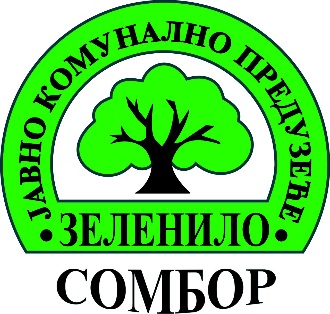 ЈКП „ЗЕЛЕНИЛО“ СомборРаде Дракулића 1225000 СомборПИБ: 108122945 Матични: 20935421Т.Р.: 105-85480-57  AIK BankaКомисија за јавне набавке 1. Марко Терзин, члан2. Ехлимана Крстић, члан 3. Синиша Раич, члан Редни бројДодатни услови – Партија 1 – Со за посипање путеваПотребни докази1.Понуђач  располаже  неопходним пословним капацитетом: ако је у току претходне пословне  године (2018.) испоручио предметна добра: - 250 тона Референц листа (Образац 5.)Референц лиса мора бии потписана и оверена од стране овлашћеног лица понуђача.Потписане и оверене потврде купца које морају да садрже вредност испоручених добара које су предмет ове јавне набавке, а које је понуђач испоручио купцу (Образац 6.)2.Извештај о испитивању од произвођача или независне акредитоване лабораторије о гранулометријском саставу и хемиској анализи из које се јасно могу видети захтевани технички услови из табеле.Извештај о испитивању од произвођача или независне акредитоване лабораторије о гранулометријском саставу и хемиској анализи из које се јасно могу видети захтевани технички услови из табеле.3Да Понуђач на дан подношења понуде има предметну робу на залихи на територији Републике Србије у минимум двотрукој количини него што је захтевано у тендеруДоказује се магацинском картицом Понуђача или пипсменом изјавом Понуђача под пуном материјалном и кривичном одговорношћу, где Наручилац задржава право увида у доказе. ПОДАЦИОПОНУЂАЧУПОДАЦИОПОНУЂАЧУНазив понуђачаСедиште понуђачаОдговорна особа (потписник уговора)Особа за контактТелефон ителефаксЕлектронска поштаТекући рачунНазив банкеМатични бројПИБПорески обвезник ПДВа)   ДА              б)   НЕ                        (Заокружити)Шифра делатностиПОДАЦИ О ПОДИЗВОЂАЧУ ПОДАЦИ О ПОДИЗВОЂАЧУ Назив подизвођачаСедиште подизвођачаОдговорно особаОсоба за контактТелефон ителефаксЕлектронска поштаТекући рачунНазив банкеМатични бројПИБПорески обвезник ПДВа)   ДА              б)   НЕ                        (Заокружити)Шифра делатностиРедни бројПОНУЂАЧВрста добара која ће испоручивати1.Носилац посла 1.(назив Понуђача, седиште Понуђача) МП1.(потпис овлашћеног лица)2.2.(назив Понуђача, седиште Понуђача) МП2.(потпис овлашћеног лица)3.3.(назив Понуђача, седиште Понуђача) МП3.(потпис овлашћеног лица)4.4.(назив Понуђача, седиште Понуђача) МП4.(потпис овлашћеног лица)Ред.бр. Обавезни услови:1. Да је понуђач регистрован код надлежног органа, односно уписан у одговарајући регистар.2. Да понуђач и његов законски заступник нису осуђивани за неко од кривичних дела као чланови организоване криманалне групе и да нису осуђивани за кривична дела против привреде, кривична дела против животне средине, кривично дело примања или давања мита и кривично дело преваре.3. Да је понуђач измирио доспеле порезе, доприносе и друге јавне дажбине у складу са прописима Републике Србије или стране државе када има седиште на њеној територији.4.Да је при састављању понуде понуђач поштовао обавезе које произилазе из важећих прописа о заштити на раду, запошљавању и условима рада, заштити животне средине, као и да нема забрану обављања делетности која је на снази у време подношења понуде.Р.бр.Назив добараМесец и година испорукеНазив и седиште купца/наручиоцаБрој испоручених добара12345678910УКУПНО:УКУПНО:УКУПНО:УКУПНО:Назив референтног купца  Седиште Улица и број ТелефонМатични бројПИБР.бр.Назив добраЈед. мереКоличинаПроизвођачЈед. ценаУкупно1Со за посипање путеватона250  Укупно без ПДВ-а:Укупно без ПДВ-а:Износ ПДВ-а:Износ ПДВ-а:Укупно са ПДВ-ом:Укупно са ПДВ-ом:Р.бр.СвојствоЗахтевано Понуђено1Произвођач2ОбликГрануле3Гранулација мм0 – 6%4Гранулација од 0 до 4 ммминимално 90%5Гранулација преко 4-6 мммаксимало 10 %6Садржај NaCl2минимално 97-98%7Материје нерастворљиве у водимаксимално 0,5 %8Влажностмаксимално 1-3 %9Обавезно присуство средстава против згрудњавања соли К4(Fe(CN)6)*3H2O-фероцијанида или одговарајућедо 100 п.п.м.Р.бр.Врста трошковаИзнос трошкова у динарима без ПДВ-а1.2.3.